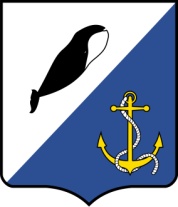 АДМИНИСТРАЦИЯПРОВИДЕНСКОГО ГОРОДСКОГО ОКРУГАПОСТАНОВЛЕНИЕВ соответствии со статьёй 179 Бюджетного кодекса Российской Федерации, Федеральным закон от 6 октября 2003 г. N 131-ФЗ "Об общих принципах организации местного самоуправления в Российской Федерации", Уставом Провиденского городского округа, Администрация Провиденского городского округаПОСТАНОВЛЯЕТ:Утвердить муниципальную программу «Переселение граждан из аварийного жилищного фонда Провиденского городского округа  в 2020-2022 годах».Включить муниципальную программу в Перечень муниципальных программ Провиденского городского округа на 2020 год,  утвержденный   распоряжением главы администрации Провиденского городского округа от 12 ноября 2019 года № 309 «Об утверждении перечня муниципальных программ Провиденского городского округа на 2020 год».Обнародовать настоящее постановление на официальном сайте Провиденского городского округа (http://www.provadm.ru).Настоящее постановление вступает в силу со дня обнародования.Контроль за исполнением настоящего постановления возложить на Управление промышленной политики, сельского хозяйства, продовольствия и торговли администрации Провиденского городского округа Чукотского автономного округа (Парамонов В.В.). Подготовлено:							Парамонов В.В.		Согласовано:							Черняев В.И.							                                                                                                    Рекун Д.В.Разослано: дело, Управление финансов,экономики и имущественных отношений, Управление промышленной политики, сельского хозяйства, продовольствия и торговли, Управление социальной политикиМуниципальная программа«Переселение граждан из аварийного жилищного фонда Провиденского городского округа  в 2020-2022 годах»Провидения2020ПАСПОРТмуниципальной программы«Переселение граждан из аварийного жилищного фонда Провиденского городского округа  в 2020-2022 годах»(далее – муниципальная программа)1. Приоритеты, цели и задачи муниципальной программыПриоритетом реализации муниципальной программы является реализация стратегии социально-экономического развития Администрации Провиденского городского округа по ликвидации аварийного жилищного фонда Провиденского городского округа.  Задача решается в рамках решения вопросов местного значения городского округа по содержанию муниципального жилищного фонда в пределах полномочий, установленных законодательством РФ.	Целью муниципальной программы являются:Создание безопасных и благоприятных условий проживания граждан Провиденского городского округа.Цель достигается путем решения задач муниципальной программы:Ремонт пустующего жилищного фонда Провиденского городского округа;Обеспечение граждан, проживающих в жилом фонде, признанном аварийным, благоустроенным жильем.2. Перечень и сведения о целевых индикаторах и показателях муниципальной программыКоличество расселенных аварийных жилых помещений (приложение 1). 2020 г. – 5 шт.;2021 г. – 5 шт.;2022 г. – 5 шт..Источник получения сведений о достижении целевых индикаторов - отчетность Управления промышленной политики, сельского хозяйства, продовольствия и торговли администрации Провиденского ГО о результатах исполнения муниципальных контрактов по ремонту пустующих жилых помещений и количестве переселенных граждан.3. Ресурсное обеспечение муниципальной программыРесурсное обеспечение муниципальной программы согласно приложению 2.4.  Механизм реализации муниципальной программыРеализация Программы осуществляется Администрацией  ПГО посредством:ремонта пустующих жилых помещений в соответствии с действующим законодательством Российской Федерации о контрактной системе в сфере закупок;предоставления жилых помещений гражданам, проживающим в аварийном жилье на территории Провиденского городского округа.Финансирование исполнения основного мероприятия муниципальной программы за счет средств окружного и местного бюджета в пределах доведенных лимитов в соответствии со сводной бюджетной росписью.Механизм реализации Программы не предусматривает разработку нормативных актов Администрации ПГО.5. Организация управления и контроль за ходом реализации муниципальной программыТекущее управление и контроль за реализацией муниципальной программы осуществляет ответственный исполнитель.В соответствии с порядком, установленным Постановлением администрации Провиденского городского округа от 09.07.2018г № 212 «Об утверждении Порядка разработки, реализации и оценки эффективности муниципальных программ Провиденского городского округа» ответственный исполнитель представляет в Управление финансов, экономики и имущественных отношений Администрации Провиденского городского округа Чукотского автономного округа:Аналитическую информацию о выполнении мероприятий муниципальной программы, сведения о достижении значений целевых индикаторов (показателей) муниципальной программы по итогам 1 полугодия - в срок до 15 июля;  по итогам 9 месяцев в срок до 10 октября по установленной Управлением финансов, экономики и имущественных отношений администрации Провиденского городского округа Чукотского автономного округа форме;Ежегодно, в срок до 1 февраля года, следующего за отчётным, информацию о ходе реализации муниципальной программы в разрезе каждой подпрограммы и мероприятий по установленной Управлением финансов, экономики и имущественных отношений администрации Провиденского городского округа Чукотского автономного округа форме с пояснительной запиской. от02 июля 2020 г.№185п. ПровиденияОб утверждении муниципальной программы «Переселение граждан из аварийного жилищного фонда Провиденского городского округа  в 2020-2022 годах»Глава администрацииС.А.ШестопаловУТВЕРЖДЕНАПостановлением Администрации Провиденского городского округаот 02 июля 2020 года № 185НаименованиепрограммыМуниципальная программа «Переселение граждан из аварийного жилищного фонда Провиденского городского округа  в 2020-2022 годах»Ответственный исполнительАдминистрация Провиденского городского округаКоординатор и уполномоченный орган по исполнению муниципальной программыУправление промышленной политики, сельского хозяйства, продовольствия и торговли администрации Провиденского ГОУчастники Муниципальной ПрограммыОтсутствуютПрограммно-целевые инструменты Муниципальной ПрограммыОсновное мероприятие муниципальной программы – ремонт пустующих жилых помещений в целях предоставления жилых помещений гражданам, проживающим в аварийном жилье на территории Провиденского городского округаЦели муниципальной программыСоздание безопасных и благоприятных условий проживания граждан Провиденского городского округаЗадачимуниципальной программы Достижение цели программы осуществляется путем решения задач:Ремонт муниципального жилищного фонда Провиденского городского округа; Обеспечение граждан, проживающих в жилом фонде, признанном аварийным, благоустроенным жильем.Целевые индикаторы (показатели) муниципальной программыКоличество расселенных аварийных жилых помещений. 2020 г. – 5 шт.;2021 г. – 5 шт.;2022 г. – 5 шт..Сроки и этапы реализациипрограммы2020-2022 годы (без разделения на этапы) Объемы и источникифинансированияОбщий объём бюджетных ассигнований муниципальной программы составляет 14 809,335 тыс. рублей, из них:за счет средств окружного бюджета – 14 759,335 тыс.рублейза счёт средств местного бюджета – 150,0 тыс. рублей, в том числе по годам:     2020 год – 4809,335 тыс. рублей;2021 год – 5000,0 тыс. рублей;     2022 год – 5000,0 тыс. рублей.Ожидаемые результаты реализации муниципальной ПрограммыПереселение из аварийного жилищного фонда 15 семейПриложение 1к муниципальной программе «Переселение граждан из аварийного жилищного фонда Провиденского городского округа  в 2020-2022 годах»к муниципальной программе «Переселение граждан из аварийного жилищного фонда Провиденского городского округа  в 2020-2022 годах»Перечень и сведения о целевых индикаторах и показателях муниципальной программы «Переселение граждан из аварийного жилищного фонда Провиденского городского округа  в 2020-2022 годах»Перечень и сведения о целевых индикаторах и показателях муниципальной программы «Переселение граждан из аварийного жилищного фонда Провиденского городского округа  в 2020-2022 годах»Перечень и сведения о целевых индикаторах и показателях муниципальной программы «Переселение граждан из аварийного жилищного фонда Провиденского городского округа  в 2020-2022 годах»Перечень и сведения о целевых индикаторах и показателях муниципальной программы «Переселение граждан из аварийного жилищного фонда Провиденского городского округа  в 2020-2022 годах»Перечень и сведения о целевых индикаторах и показателях муниципальной программы «Переселение граждан из аварийного жилищного фонда Провиденского городского округа  в 2020-2022 годах»Перечень и сведения о целевых индикаторах и показателях муниципальной программы «Переселение граждан из аварийного жилищного фонда Провиденского городского округа  в 2020-2022 годах»Перечень и сведения о целевых индикаторах и показателях муниципальной программы «Переселение граждан из аварийного жилищного фонда Провиденского городского округа  в 2020-2022 годах»Перечень и сведения о целевых индикаторах и показателях муниципальной программы «Переселение граждан из аварийного жилищного фонда Провиденского городского округа  в 2020-2022 годах»№ п/пНаименование показателя (индикатора)Наименование показателя (индикатора)Единица измеренияЗначения показателейЗначения показателейЗначения показателейОтветственный исполнитель№ п/пНаименование показателя (индикатора)Наименование показателя (индикатора)Единица измерения202020212022Ответственный исполнитель122345691Количество расселенных аварийных жилых помещенийКоличество расселенных аварийных жилых помещенийединиц555Управление промышленной политики, сельского хозяйства, продовольствия и торговли администрации Провиденского городского округаПриложение 2Приложение 2Приложение 2к муниципальной программе «Переселение граждан из аварийного жилищного фонда Провиденского городского округа  в 2020-2022 годах»к муниципальной программе «Переселение граждан из аварийного жилищного фонда Провиденского городского округа  в 2020-2022 годах»к муниципальной программе «Переселение граждан из аварийного жилищного фонда Провиденского городского округа  в 2020-2022 годах»Ресурсное обеспечение муниципальной программы «Переселение граждан из аварийного жилищного фонда Провиденского городского округа  в 2020-2022 годах»Ресурсное обеспечение муниципальной программы «Переселение граждан из аварийного жилищного фонда Провиденского городского округа  в 2020-2022 годах»Ресурсное обеспечение муниципальной программы «Переселение граждан из аварийного жилищного фонда Провиденского городского округа  в 2020-2022 годах»Ресурсное обеспечение муниципальной программы «Переселение граждан из аварийного жилищного фонда Провиденского городского округа  в 2020-2022 годах»Ресурсное обеспечение муниципальной программы «Переселение граждан из аварийного жилищного фонда Провиденского городского округа  в 2020-2022 годах»Ресурсное обеспечение муниципальной программы «Переселение граждан из аварийного жилищного фонда Провиденского городского округа  в 2020-2022 годах»Ресурсное обеспечение муниципальной программы «Переселение граждан из аварийного жилищного фонда Провиденского городского округа  в 2020-2022 годах»Ресурсное обеспечение муниципальной программы «Переселение граждан из аварийного жилищного фонда Провиденского городского округа  в 2020-2022 годах»Ресурсное обеспечение муниципальной программы «Переселение граждан из аварийного жилищного фонда Провиденского городского округа  в 2020-2022 годах»Ресурсное обеспечение муниципальной программы «Переселение граждан из аварийного жилищного фонда Провиденского городского округа  в 2020-2022 годах»Ресурсное обеспечение муниципальной программы «Переселение граждан из аварийного жилищного фонда Провиденского городского округа  в 2020-2022 годах»Ресурсное обеспечение муниципальной программы «Переселение граждан из аварийного жилищного фонда Провиденского городского округа  в 2020-2022 годах»Ресурсное обеспечение муниципальной программы «Переселение граждан из аварийного жилищного фонда Провиденского городского округа  в 2020-2022 годах»Ресурсное обеспечение муниципальной программы «Переселение граждан из аварийного жилищного фонда Провиденского городского округа  в 2020-2022 годах»Ресурсное обеспечение муниципальной программы «Переселение граждан из аварийного жилищного фонда Провиденского городского округа  в 2020-2022 годах»Ресурсное обеспечение муниципальной программы «Переселение граждан из аварийного жилищного фонда Провиденского городского округа  в 2020-2022 годах»N п/пНаименование направления, раздела, мероприятияПериод реализации мероприятий (в том числе по годам)Объем финансовых ресурсов, тыс. руб.Объем финансовых ресурсов, тыс. руб.Объем финансовых ресурсов, тыс. руб.Объем финансовых ресурсов, тыс. руб.Ответственный исполнительN п/пНаименование направления, раздела, мероприятияПериод реализации мероприятий (в том числе по годам)Всегов том числе средства:в том числе средства:в том числе средства:Ответственный исполнительN п/пНаименование направления, раздела, мероприятияПериод реализации мероприятий (в том числе по годам)Всегофедерального бюджетаокружного бюджетаместного бюджетаОтветственный исполнитель12345678Всего по ПрограммеИтого4 809,3350,004 759,33550,0Всего по Программе20204 809,3350,004 759,33550,0Всего по Программе2021 5 000,00,004 950,050,0Всего по Программе20225 000,00,004 950,050,01Ремонт пустующих жилых помещений Провиденского городского округа 20204 809,3350,004 759,33550,0Управление промышленной политики, сельского хозяйства, продовольствия и торговли администрации Провиденского городского округа1Ремонт пустующих жилых помещений Провиденского городского округа 20215 000,00,004 950,050,0Управление промышленной политики, сельского хозяйства, продовольствия и торговли администрации Провиденского городского округа1Ремонт пустующих жилых помещений Провиденского городского округа 20225 000,00,004 950,050,0Управление промышленной политики, сельского хозяйства, продовольствия и торговли администрации Провиденского городского округа